	A.2.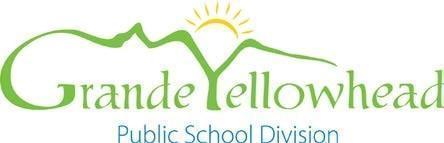 Agenda of the Regular Public Board MeetingGrande Yellowhead Public School DivisionMeeting Number 2September 25, 2019 – 10:00 amEducation Services Centre, Edson, ABA.	Call to OrderMoment of Reflection1000 – 1001 HoursApproval of Agenda1001 – 1003 HoursB.	Approval of MinutesMinutes of the Public Board Meeting of September 11, 20191003 – 1005 HoursC.	DelegationsAlberta Teachers’ Association RepresentativeJ. Smeall1005 – 1008 HoursCanadian Union of Public Employees RepresentativeD. Conger1008 – 1010 HoursEdson and District Recycling SocietyAuriat1010 – 1025 HoursC.3.a – PresentationC.3.b – École Pine Grove Middle School PresentationC.3.c – Girl Guides Support LetterC.3.d – Pine Grove Support Letter C.3.e – Community Member Support LetterC.3.f –  Community Member Support Letter D.	Action ItemsOld BusinessNew BusinessEdson & District Recycling Society 1025 – 1035 HoursResponse to PSBAA on the Ministerial Order #034/20191035 – 1040 HoursE.	Public Question PeriodF.	Trustee Committee / Conference Reports	1040– 1055 HoursTrustee FowlerHinton and Lobstick School VisitsMeet the Teacher EveningMary Bergeron School CouncilTrustee CaputoHinton and Lobstick School VisitsTrustee KarplukHinton and Lobstick School VisitsTrustee ZaporoskyHinton and Lobstick School Visits Trustee FateLobstick School VisitsTrustee AustHinton School VisitsChair RosadiukHinton and Lobstick School VisitsGrand Trunk School CouncilASBA Board Chair MeetingFunding Formula Review ConsultationG.	Monitoring ReportsHighlights of the ASBA Survey – Choice in Education Act, Strategic Plan 2020-2023, Youth Summit- 1100 HoursH.	Superintendent’s ReportsSuperintendent’s Update1100 – 1110 HoursIndigenous Education1110 – 1115 HoursI.	Public Question PeriodJ.	Future BusinessMeeting DatesNotice of MotionTopics for Future AgendasK.	Adjournment